Ю. А. Гагарин (К 80-летию со дня рождения) (Обзор литературы к юбилею Ю. А. Гагарина из фондов Орловской областной научной универсальной публичной библиотеки им. И. А. Бунина)«Знаете, каким он парнем был!На руках весь мир его носил…»                                                                                                                          (слова из песни А. Пахмутовой и Н. Добронравова)    9 марта 2014 года Юрию Алексеевичу Гагарину, первому в мире космонавту, исполнилось бы 80-лет. Опросы показывают, что Юрий Гагарин – главный герой отечественной истории двадцатого века. Его подвиг стал огромным достижением для всей страны. Благодаря мужеству и силе первого космонавта страна сумела продемонстрировать всему миру свою мощь и задать вектор развития космической эре. Юрий Алексеевич Гагарин стал символом начала космической эры. Двадцатое столетие навсегда останется в человеческой памяти веком Гагарина и Королёва.     Для широкого круга читателей, которых интересует личность и подвиг Юрия Гагарина и которым небезразлична судьба   отечественной космонавтики, отделом производственно-технических документов    Орловской областной научной универсальной публичной библиотеки им. И. А. Бунина подготовлен обзор литературы о Ю. А. Гагарине.  Книги о Ю. А. Гагарине   Артемов, В. В. Юрий Гагарин – человек-легенда  / В. В. Артемов. – М. : ОЛМА Медиа Групп, 2011. – 254 с. : ил.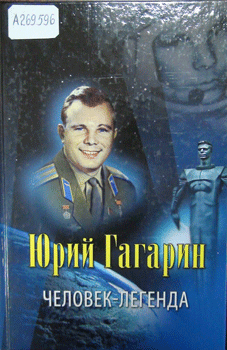     Книга "Юрий Гагарин - человек-легенда" посвящена первому космонавту Земли. 108 минут полета в космосе навсегда изменили жизнь Гагарина. Летчик истребительного авиационного полка в одночасье стал одним из самых знаменитых людей в мире. То, что такие люди принадлежат к нашей нации, вызывает чувство гордости за свое Отечество. 
Книга основана на документальных свидетельствах времен начала космической эры: это сообщения из мировой прессы, письма, отчеты, воспоминания современников - как тех, кто близко знал первого космонавта, так и тех, кто просто восхищался его удивительным подвигом.   Данилкин, Л. А. Юрий Гагарин / Л. А. Данилкин. -– М. : Молодая гвардия, 2011. – 509, [2] с., [16] л. ил., портр., фот. : ил., портр.; 21. – (Жизнь замечательных людей: серия биографий / основана в 1890 году Ф. Павленковым и продолжена в 1933 году М. Горьким; вып. 1500 (1300)).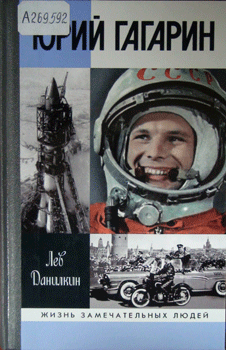      Эта книга - жизнеописания первого космонавта. "Юрий Гагарин" Льва Данилкина - попытка "окончательной", если это возможно, закрывающей все лакуны биографии "красного Икара"; наиболее полная на сегодняшний день хроника жизни - и осмысление, что представляет собой миф о Гагарине и идея "Гагарин". Интервью с очевидцами и тотальная ревизия российских и иностранных источников помогли автору ответить на базовые вопросы. Является ли Гагарин всего лишь воплощением советского дизайна - или он в самом деле был обладателем неких уникальных качеств? Что на самом деле произошло 12 апреля 1961 года? Как первый космонавт  справлялся с "гагариноманией" – статусом самого знаменитого человека планеты?  Гагарин - это продукт эпохи - или ее зеркало и оправдание? Существовал ли конфликт между ним и политическим руководством СССР? Какова подлинная причина его гибели? Был ли его успех всего лишь везением, результатом осознанного жизнестроительства - или осуществлением некоего высшего замысла? Что было бы с Гагариным и СССР - не погибни "первый гражданин Вселенной" в марте 1968-го и доживи он до наших дней?   Делягин, М. Г.  Русский космос : победы и поражения / М. Г. Делягин, В. В. Шеянов. – М. : ЭКСМО, 2011. – 266, [1] с. – (Люди в космосе).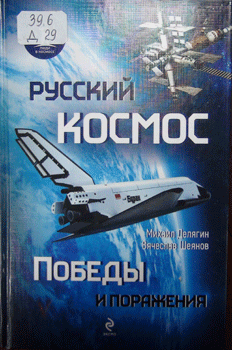     «Россияне в первых рядах, мы на высоте. Отчего? Ответ и прост, и сложен – дух!» – утверждает писатель В. В. Шеянов в предисловии к книге.   Это издание – об истории освоения космического пространства и о состоянием отечественной космонавтики в наши дни.    Глава «Человек в космосе!» посвящена Юрию Гагарину, ставшему символом нашего народа и его успехов. Авторы повествуют о малоизвестных эпизодах из жизни первого космонавта.   Железняков, А. Б. Первые в космосе. Как СССР победил США.- М.: Яуза : Эксмо,  2011. – 288 с. – (Первые в космосе) 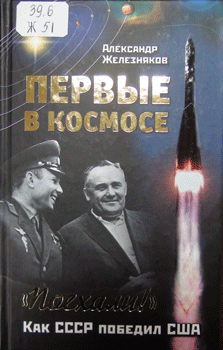     Эта книга - подлинная история величайшего прорыва XX века. Все о развитии космонавтики от первых пороховых ракет до «Протона» и «Бурана», от Циолковского до Королева, от немецких «фау» до советского «Востока», от первого спутника до Лунной гонки». Неизвестные подробности полета Юрия Гагарина : какие были проблемы в ходе орбитального витка и посадки, кто первым встретил космонавта на земле, где и как он провел первые часы после возвращения с орбиты.  Наконец, что представляет собой пилотируемая космонавтика сегодня. Как бы ни развивалась космонавтика в будущем, каких бы высот ни достигла, ничто уже не в состоянии изменить того факта, что у ее истоков стояли наши соотечественники, первой в космосе была наша страна.  XX столетие навсегда останется в человеческой памяти веком Гагарина и Королева, а русское слово «спутник» вошло во все основные языки, как и легендарное гагаринское  «Поехали», открывшее дорогу к звездам.читать   Первушин, А. И. 108 минут изменившие мир : вся правда о полете Юрия Гагарина / А. И. Первушин. – М. : ЭКСМО, 2011. – 526, [1] с.: фот. – (Люди в космосе).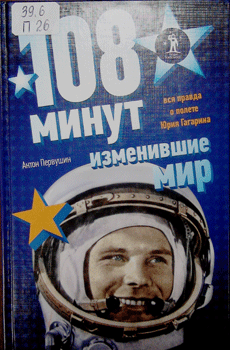     Известный российский писатель  Антон Первушин рассказывает про подготовку первого полета человека в космос. Почему именно СССР, несмотря на технологическое отставание от США, смог первым запустить спутник и человека в космос.  В книге впервые опубликовано правдивое описание полета, сделанное самим Гагариным, и выверенная, исторически точная запись полета с рассказом, почему те знаменитые 108 минут не закончились катастрофой.   Устинов Ю.С. Бессмертие Гагарина / Юрий Устинов. – М.: Герои Отечества, 2005. – 624 с. : ил. 
    «Бессмертие Гагарина» - детище большого коллектива. Сборник включает многочисленные и разнообразные материалы, среди них автобиографическая повесть Ю.А.Гагарина «Дорога в космос», книги и статьи о первопроходце космоса. «Наш Гагарин» Я.Голованова, «Жизнь - прекрасное мгновенье» А. Дихтяря, «Космонавтика и ракетно-космическая промышленность» В.В.Фаворского и И.В. Мещерякова, теплые и искренние воспоминания его жены Валентины Гагариной. В сборник входят очерки литераторов и журналистов. Включены также рассказы, письма и фотографии людей, встречавшихся с Юрием Гагариным. Особый интерес представляют воспоминания близких родственников первого космонавта,  а также руководителей и преподавателей Центра подготовки космонавтов. 
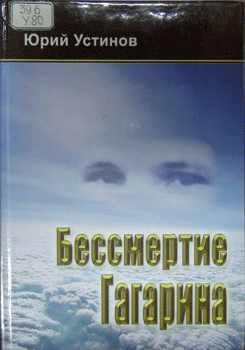 Публикации из журналов о Ю. А. Гагарине   Губарев, В. Эпоха Гагарина // Российская Федерация сегодня. – 2011. –№ 7. – С. 20-25.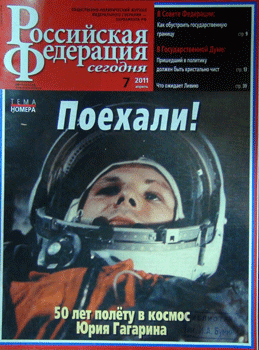     Статья о том, как наша страна шла к прорыву в космос. Ступени нашего восхождения в космос обычно представляются так : Циолковский – Королёв – Гагарин. Это те самые три кита, на которых держится отечественная космонавтика. 108 минут продолжался первый полет человека в космос. 108 минут не только потрясли мир, но и показали, что в истории человечества наступила новая эпоха – космическая.     Губарев, В. Юрий Гагарин: «Я чувствовал себя хорошо…» (Комментарий к Главному полёту XX века) // Наука и жизнь. – 2011. –№ 4 . – С. 3-9.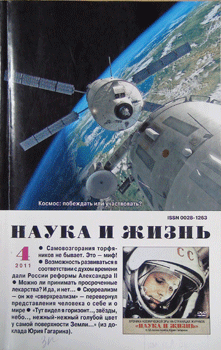     Материал  знакомит с уникальным документом – докладом Ю. А. Гагарина, сделанным 14 апреля, то есть сразу после его старта в космос и возвращения оттуда. Спустя полвека В. Губарев, которому посчастливилось не только быть свидетелем этого эпохального события, но и знать многих его участников, прокомментировал некоторые фрагменты доклада первого человека, побывавшего в космосе.    Орлова, А. Юрий Гагарин – легенда // Инженер. – 2013. – № 4. – С. 2-6.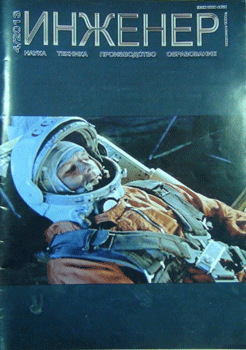     А. Орлова повествует о Юрии Гагарине как о человеке из плоти и крови, а не о  герое легенды о могучем первопроходце. Автор сообщает биографию первого космонавта, и основные данные о его полете. Статью иллюстрируют шестнадцать снимков.    Подольный, Е. Герои космической эры // Инженер. – 2011. – № 4. – С. 2-7.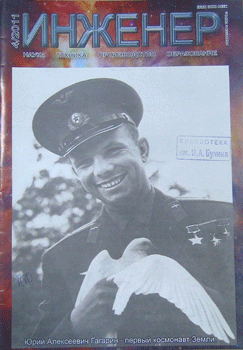      Публикация посвящена 50-летию первого полета в космос нашего соотечественника Юрия Гагарина. Это событие навсегда войдёт в историю. Е. Подольный увлечённо рассказывает о людях и событиях, которые предваряли и обеспечивали это героическое свершение человечества. В статье много интересных сведений о Юрии Гагарине, его космических полётах, а также о наиболее ярких событиях сегодняшнего дня космонавтики.Издания находятся в Орловской областной научной универсальной публичной библиотеке им. И. А. Бунина  по адресу:  ул. Горького, 43.Контактный телефон: (8-4862)76-49-20E-mail: www.buninlib.orel.ruВремя работы с 9.00  – до 20.00.В субботу и воскресенье – с 10.00 до 18.00.Пятница – выходной день.